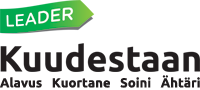 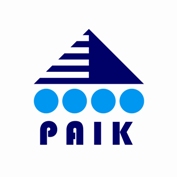 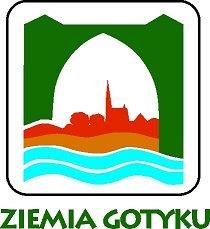 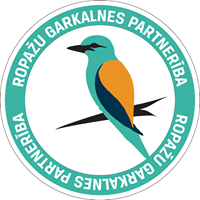 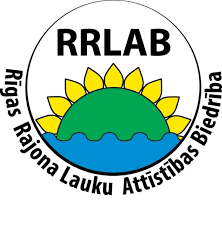 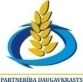 Ogłaszamy nabór uczestników do międzynarodowego projektu współpracy Eco-North 
(pol. Eko-Północ)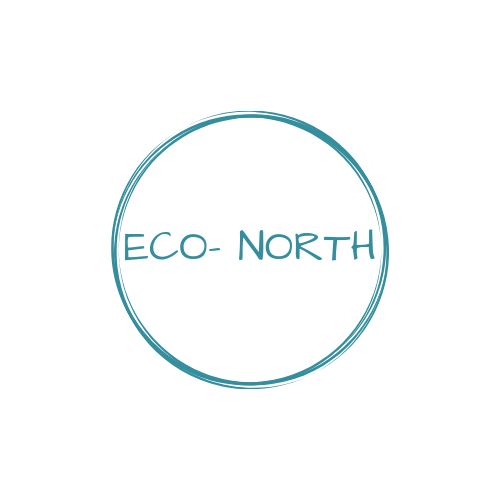 realizowanego w ramach poddziałania 19.3 „Przygotowanie i realizacja działań w zakresie współpracy z lokalną grupą działania” objętego PROW na lata 2014-2020.Partnerzy projektu:LGD Kuudestaan (Finlandia) – lider projektuOrganizacja Pozarządowa PAIK (Estonia)LGD Ropazi Garkalne partnership (Łotwa)LGD Daugavkrasts (Łotwa)LGD Riga District Rural Development (Łotwa)LGD Ziemia Gotyku (Polska)Cele projektu:Aktywizacja oraz promocja postaw proekologicznych oraz podniesienie świadomości o biogospodarce wśród mieszkańców każdego z obszarów partnera, objętego Lokalną Strategią Rozwoju. Podniesienie poziomu aktywizacji oraz animacji lokalnych mieszkańców każdego z obszarów partnera, objętego Lokalną Strategią Rozwoju. Podniesienie poziomu kapitału społecznego mieszkańców każdego z obszarów partnera, objętego Lokalną Strategią Rozwoju.Realizacja serii obozów, które wypromują ekologię oraz przedsiębiorczość wśród młodych przedstawicieli każdego z partnerówZadania:Obóz dla młodzieży w Polsce – 03-07.06.2019organizowany na obszarze LGD Ziemia GotykuObóz dla młodzieży w Finlandii – 29.07.-02.08.2019organizowany na obszarze LGD KuudestaanObóz dla młodzieży na Łotwie – lipiec 2020organizowany na obszarze łotewskich LGDGrupa docelowa projektu: młodzież w wieku 15-20 lat oraz mieszkańcy obszaru lokalnych strategii rozwoju.Do pobrania:Wstępny Program Merytoryczny Obozów dla młodzieżyJeśli jesteś osobą kreatywną, lubisz pracę w zespole i nie boisz się nowych wyzwań? 
Zgłoś się do projektu!W projekcie mogą uczestniczyć osoby z obszaru działania LGD Ziemia Gotyku (tj. Gmina Miasto Chełmża oraz Gminy Chełmża, Łubianka, Łysomice i Papowo Biskupie) w wieku od 15 do 20 roku życia.Uczestnictwo w projekcie jest bezpłatne. W ramach projektu zapewniamy nocleg, wyżywienie, transport oraz ubezpieczenie. Wszyscy uczestnicy muszą dojechać we własnym zakresie na miejsce projektu oraz we własnym zakresie muszą zostać odebrani z miejsca projektu po jego zakończeniu:- obóz dla młodzieży w Polsce – miejsce zakwaterowania Restauracja-Hotel IMPERIUM Dawid Brodzki ul. Mickiewicza 5, 87-140 Chełmża- obóz dla młodzieży w Finlandii – miejsce wyjazdu siedziba LGD Ziemia Gotyku Brąchnówko 18, 87-140 Chełmża- obóz dla młodzieży na Łotwie - miejsce wyjazdu siedziba LGD Ziemia Gotyku Brąchnówko 18, 87-140 ChełmżaKryteria rekrutacji młodzieży z obszaru LGD Ziemia Gotyku:- mieszkaniec LGD Ziemia Gotyku- wiek 15-20 lat- zainteresowanie tematyką projektu tj. ekologia i przedsiębiorczość- zaangażowanie w działania na rzecz lokalnej społeczności; wolontariat itp.- uczeń wyróżniający się szczególnymi osiągnięciami w nauce- znajomość języka angielskiego w stopniu umożliwiającym komunikację z młodzieżą naszych zagranicznych partnerówW każdym zadaniu projektu (obozie dla młodzieży) może wziąć udział 5 osób z terenu LGD „Ziemia Gotyku”. Sugerowane jest, aby wybrane osoby uczestniczyły we wszystkich trzech zadaniach projektu (tj. by wybrane 5 osób uczestniczyło w każdym zadaniu projektu).Osoby zainteresowane udziałem w projekcie proszone są o przesłanie formularza zgłoszeniowego dostępnego poniżej na adres e-mail: projekty@ziemiagotyku.com do dnia 26.04.2019 r. do godz. 15.30.  Wybór uczestników w ramach projektu dokonany będzie na podstawie poniższych zasad rekrutacji:1. Warunkiem udziału w rekrutacji do projektu jest złożenie poprawnie wypełnionego formularza zgłoszeniowego w terminie wskazanym w ogłoszeniu.2. Do projektu zakwalifikujemy po jednej osobie z danej gminy spełniającej kryteria rekrutacji oraz która uzyska najwyższą liczbą punktów w ramach kryteriów dodatkowo punktowanych. W przypadku braku zainteresowania udziałem w projekcie osób z danej gminy, do projektu w dalszej kolejności zostanie zakwalifikowana osoba z najwyższą liczbą punktów wybrana spośród wszystkich pozostałych kandydatów. Kryteria dodatkowo punktowane:zainteresowanie tematyką projektu tj. ekologia i przedsiębiorczość – 0-3 pktzaangażowanie w działania na rzecz lokalnej społeczności:brak udziału w inicjatywach społecznych – 0 pkt,udział w 1 do 3 inicjatyw społecznych – 5 pkt,udział w 4 i więcej inicjatywach społecznych – 10 pkt,uczeń wyróżniający się szczególnymi osiągnięciami w nauce:średnia ocen w roku szkolnym poprzedzającym udział w projekcie poniżej 4,00 – 0 pkt,średnia ocen w roku szkolnym poprzedzającym udział w projekcie w zakresie 4,00 do 4,75 – 5 pktśrednia ocen w roku szkolnym poprzedzającym udział w projekcie w zakresie od 4,75 do 5,00 – 10 pktśrednia ocen w roku szkolnym poprzedzającym udział w projekcie w zakresie powyżej 5,00 – 15 pkt4. O zakwalifikowaniu do projektu będzie decydowała liczba punktów uzyskana w procesie rekrutacji.5. W sytuacji takiej samej liczby punktów o zakwalifikowaniu się do projektu będzie decydować data dostarczenia dokumentów zgłoszeniowych do biura LGD (decyduje data i godzina wpływu dokumentów do biura LGD).Do pobrania:Formularz zgłoszeniowyZgoda rodziców/ opiekunów prawnych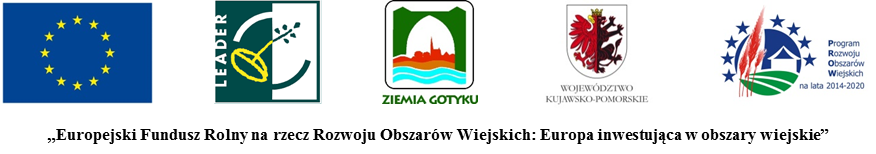 